ISSUES CHECKThere is no field validation provided.[Successful message is been displayed if we click on submit without providing any of the data]Category, Model, Visibility are mandatory fields.Post Title field is not requiredTitle has to be post new itemFor Categories which doesn’t include a specific manufacturer[ in the dropdown list] there should an option to select other from the dropdown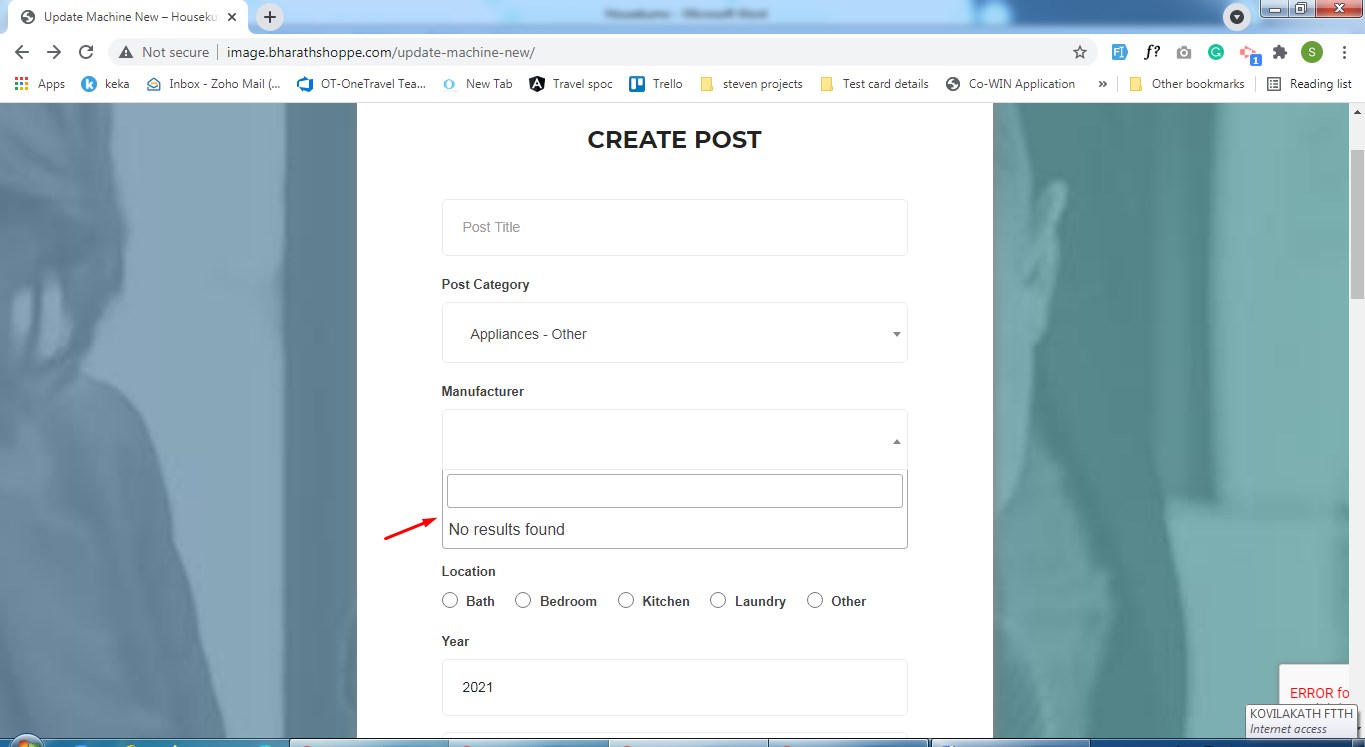 “PLEASE SPECIFY THE MANUFACTURER” field is missing[Note : has to be a mandatory field]Only Manufacturers corresponding to the category selected should be displayed in the list : As of now all of them are listed in the drop down] : Check the image on edit 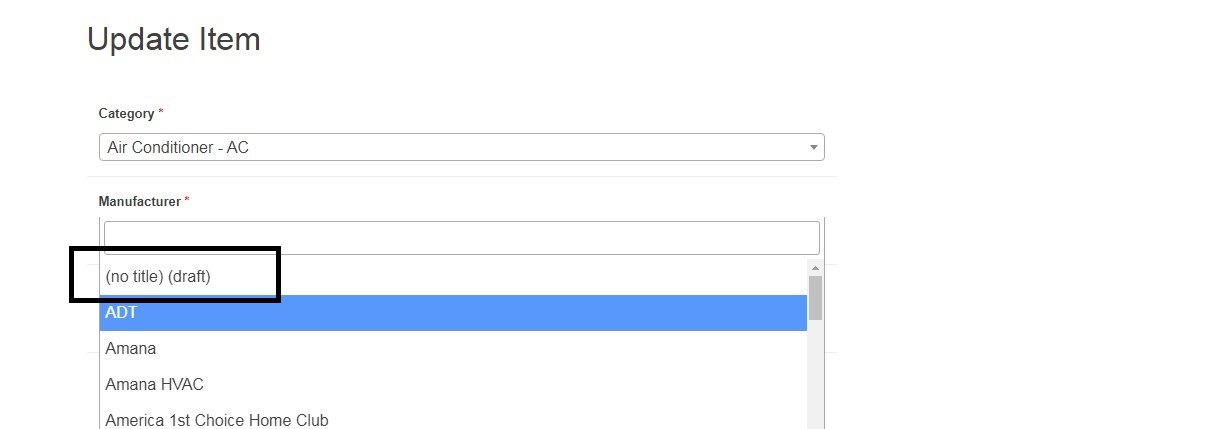 Indication for drop down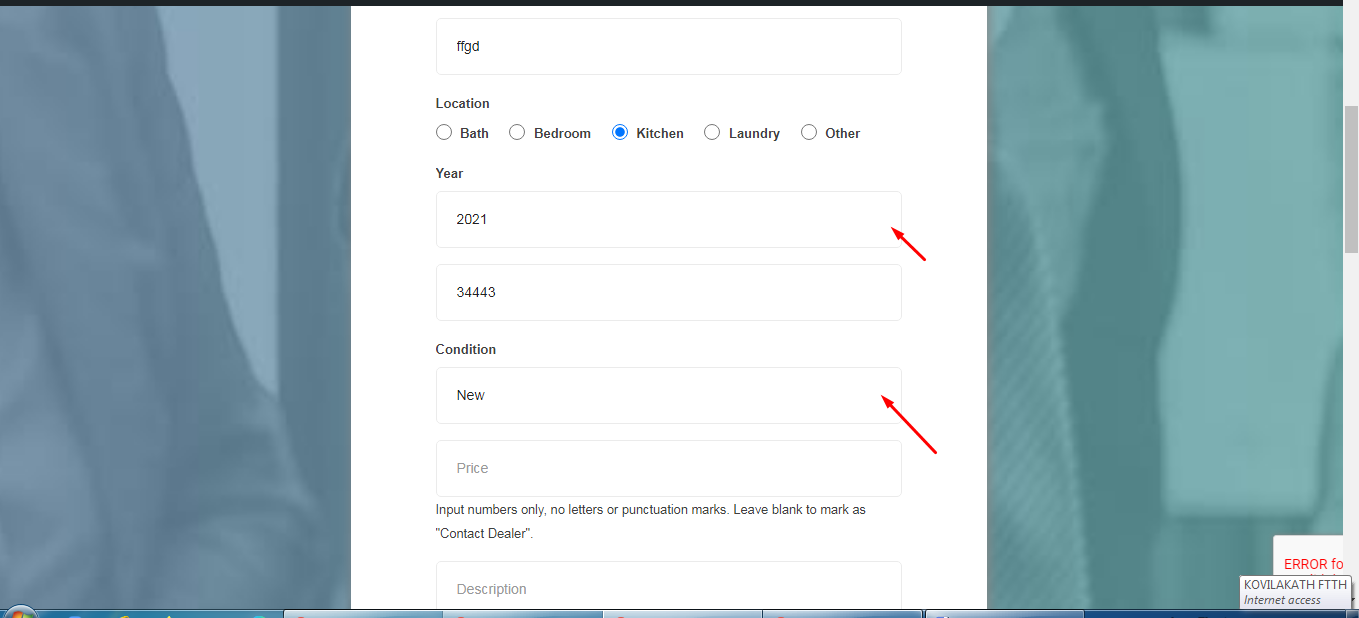 FILE UPLOAD : File uploaded are not been displayed in the item description section[Have included invoice and manuals]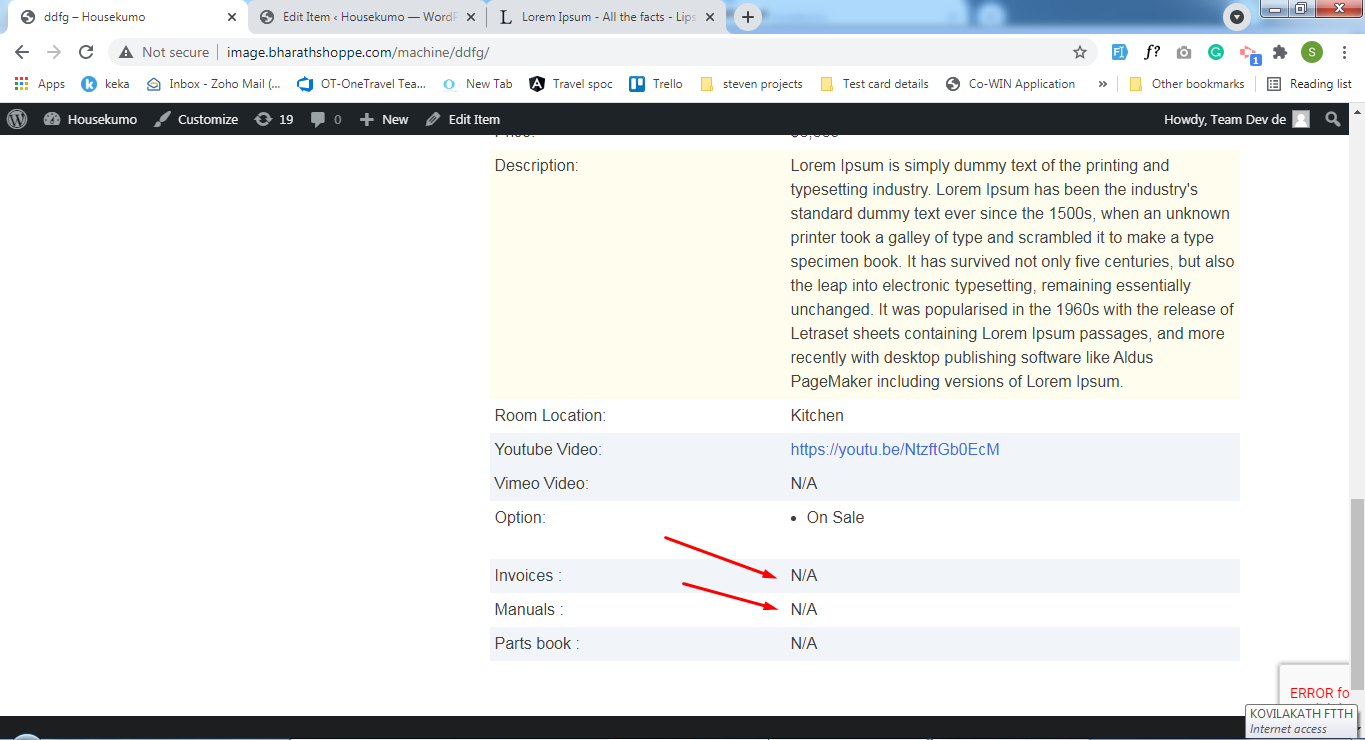 INVOICE,MANUAL, PARTS BOOK : There has to be provision to include more than one file for each of themEDIT  ITEM : The form should be the same while we try to edit the particular itemManufacturer selected from the dropdown is not displayed in the details section.[Some random no is been displayed there]